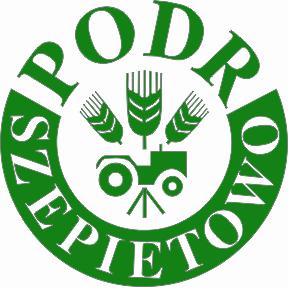 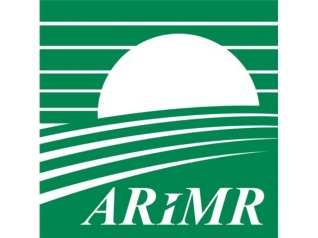 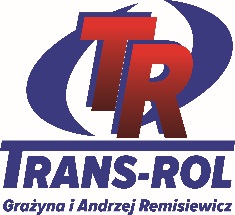 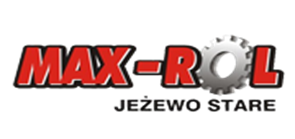 ZAPROSZENIEPowiatowy Zespół Doradztwa Rolniczego w Wysokiem Mazowieckiem serdecznie zaprasza na spotkanie informacyjne „Sposoby finansowania inwestycji w rolnictwie” w dniu 17  marzec 2016 r. (czwartek), Świetlica Wiejska w Piszczatach KończanachProgram spotkania: 10:00 – 10:15  - Otwarcie spotkania i wystąpienia gości – Dyrektor PODR Szepietowo, Wójt Gminy Kobylin Borzymy, Marszałek Województwa Podlaskiego, Starosta Powiatu Wysokomazowieckiego, Kierownik BP ARiMR Wysokie Mazowieckie10:15 – 13:15 – Wykłady specjalistów - Perspektywy finansowe PROW 2014-2020 skierowane do producentów rolnych  - Starszy Specjalista ds. Szkoleń Piotr Łapiński - Zasady przyznawania płatności bezpośrednich w 2016 roku - Naczelnik WDSŚPB w Biurze Powiatowym ARiMR  Wysokiem Mazowieckiem  Dariusz Dudkiewicz oraz Starszy Specjalista ds. Produkcji Roślinnej w PZDR Wysokie Mazowieckie Henryk Sikorski- Terminy przyznawania płatności obszarowych za 2015 rok i warunki uzyskania kredytów bankowych przeznaczonych na sfinansowanie kosztów prowadzenia produkcji rolnej w okresie oczekiwania na wypłatę płatności bezpośrednich - Naczelnik WDSŚPB w Biurze Powiatowym ARiMR  Wysokiem Mazowieckiem  Dariusz DudkiewiczDodatkowo w trakcie  spotkania:- Prezentacja oferty firmy i omówienie aktualnych problemów sektora rolniczego – TRANS-ROL Andrzej Remisiewicz– Prezentacja oferty Firmy MAX-ROL z Jeżewa Starego- Przerwa kawowa z poczęstunkiemSerdecznie zapraszamy do uczestnictwa !